1. ЦЕЛИ И ЗАДАЧИ1.1. Повышение роли физической культуры и спорта во всестороннем и гармоничном развитии личности, укрепление здоровья, формирование здорового образа жизни среди подростков, молодежи и населения в целом.1.2. Популяризация здорового образа жизни в средствах массовой информации, через рекламу бодибилдинга и фитнеса, как наиболее эффективных средств оздоровления населения.
1.3. Выявление лучших спортсменов.1.4. Привлечение населения к занятиям физической культурой и спортом на примере соревнующихся спортсменов.2. МЕСТО ПРОВЕДЕНИЯ2.1. Соревнования и регистрация участников проходят 12  марта 2022г по адресу: Российская Федерация, Московская область, Дмитровский р-он, г. Дмитров, ул.Профессиональная, д. 25, СК «Парк Экстрим».Регистрация участников - с 07.00 до 10.00. Начало соревнований - 10.30. Участникам соревнований необходимо зарегистрировать заявку на участие, перейдя по ссылке: https://dff.geonlab.ru или прислать заявку на участие по электронной почте на адрес электронной почты: president@fbbmo.ru строго до 10 марта 2022 года!ВНИМАНИЕ! Предварительная он-лайн регистрация участников является ОБЯЗАТЕЛЬНОЙ!2.2. Общие требования: УСЛОВИЯ, ПРОПИСАННЫЕ НИЖЕ, ОБЯЗАТЕЛЬНЫ ДЛЯ ВСЕХ УЧАСТНИКОВ, ПЛАНИРУЮЩИХ УЧАСТИЕ В ЧЕМПИОНАТЕ:Зрители, судьи, спортсмены, сопровождающие обязаны выполнять требования Губернатора Московской области и регламента Роспотребнадзора по организации и проведению массовых мероприятий на территории Московской области в условиях сохранения режимов распространения и заражения COVID-19. Ношение масок и соблюдение дистанционного режима – обязательно для всех на все время проведения Соревнования. Спортсмены на сцене выступают без масок. 2.3. Заявки:2.3.1. Для всех участников Гран-при обязательна процедура заполнения предварительной электронной заявки. Заявка заполняется онлайн на сайте www.geonlab.ru по адресу https://dff.geonlab.ru, не позднее, чем за 2 дня до даты начала турнира (пояснение: заявки необходимы для правильного и оптимального формирования регламента Соревнований по времени, удобного и понятного участникам и судьям). 2.3.2. Лица, не приславшие предварительные заявки до указанного срока, уплачивают при регистрации стартовый взнос в 2-х кратном размере.2.3.3. Иногородним спортсменам необходимо предоставить заявку от своей региональной Федерации.2.4. По прибытию на Соревнование каждому участнику необходимо иметь при себе:Справку от врача о допуске к участию в соревнованиях;Классификационную книжку;Музыку для произвольных программ на флеш-носителе в формате MP3 (обязательное условие) для категорий бодибилдинга и фитнеса. Файл должен быть проверен заблаговременно во избежание проблем с воспроизведением;Участникам и участницам ОБЯЗАТЕЛЬНО иметь спортивный костюм, необходимый для посещения общественных мест и Спортивного комплекса.3. УЧАСТНИКИ3.1. К соревнованиям допускаются мужчины и женщины старше 18 лет. Кроме категории «Фитнес – девочки».3.2. К соревнованиям допускаются спортсмены, являющиеся членами ОФСОО «Федерация Бодибилдинга России» и ее региональных представительств. Членство в Федерации должно быть подтверждено наличием заявки от Региональной Федерации, от которой заявляется спортсмен на участие.Территориальная принадлежность спортсменов к субъекту РФ для допуска к Соревнованиям определяется согласно регистрации по месту проживания или по месту фактического пребывания, что подтверждается временной пропиской, студенческим билетом или письмом согласованием Федерации по месту прописки.3.3. Для участия в соревнованиях необходимо уплатить стартовый взнос. Стартовый взнос участника составляет 3000 рублей. За участие в категории «Фитнес – девочки» стартовый взнос не взымается.3.4. Допускается участие в двух и более категориях. При этом уплачивается дополнительный стартовый взнос за участие в каждой дополнительной категории - 3000 рублей.3.5. Спортсмены, являющиеся членами федераций альтернативных ФББР/IFBB: NABBA, NPC, NBC, WABBA, WFF и т.д., а также участвовавшие в турнирах этих федераций, к участию в соревнованиях не допускаются, (за исключением спортсменов, принявших решение вступить в члены ФББР, обратившись с заявлением в ФББР до начала соревнований).Ответственность за нарушение правил ФББР по поводу участия в соревнованиях альтернативных организаций на сайте: http://fbbr.org/2018/1615. Соревнования, которые проходят под эгидой ФББР, включены в календарный план соревнований ФББР см.сайт: www.fbbr.org, раздел Календарь соревнований. Справки по телефону относительно Календаря соревнований ФББР: +7 (953) 149-98-09 или по емейл: info@fbbr.org.4. ПРАВИЛА ПРОВЕДЕНИЯ4.1. Соревнования проводятся по правилам соревнований Федерации Бодибилдинга России (ФББР для любителей) в следующих категориях:Фитнес бикини:Соревнования проводятся в четырех ростовых категориях: до 160 см, до 164 см, до 169 см, свыше 169 см и в абсолютном первенстве. Фитнес бикини – мастера старше 35 летСоревнования проводятся в абсолютной категории.Фитнес бикини – новичкиСоревнования проводятся в двух ростовых категориях: до 166 см, свыше 166 см и в абсолютном первенстве.Пляжный бодибилдинг: Соревнования проводятся в двух ростовых категориях: до 178 см, свыше 178 см и в абсолютном первенстве.Женский фитнес (акробатический):Соревнования проводятся в абсолютной категории.Фитнес – девочки старше 9-12 лет:Соревнования проводятся в абсолютной категории.Бодибилдинг:Соревнования проводятся в трех категориях: до 85 кг, до 95 кг, свыше 95 кг и в абсолютном первенстве. Атлетик: Соревнования проводятся в абсолютной категории.Бодифитнес:Соревнования проводятся в двух ростовых категориях: до 163 см, свыше 163 см и в абсолютном первенстве.Велнес-фитнес:Соревнования проводятся в абсолютной категории.Фит-модель:Соревнования проводятся в двух ростовых категориях: до 168 см, свыше 168 см и в абсолютном первенстве.Фит-модель – мастера старше 35 лет:Соревнования проводятся в абсолютной категории.Классический бодибилдинг:Соревнования проводятся в абсолютной категории.Атлетический бодибилдинг:Соревнования проводятся в абсолютной категории.Количество и состав категорий могут быть изменены, в зависимости от количества участников.5. ПОРЯДОК ОПРЕДЕЛЕНИЯ ПОБЕДИТЕЛЕЙ И НАГРАЖДЕНИЕПобедители в соревнованиях определяются, согласно правилам IFBB, по наименьшей итоговой сумме мест. Участники, занявшие 1, 2, 3 места в категориях награждаются медалями, денежными призами и призами от спонсоров.Табл. 1. Денежные призы победителям в каждой категорииПобедители в абсолютных категориях награждаются кубками, призами от спонсоров и денежными призами, в соответствии с таблицей: Табл. 2. Денежные призы в абсолютных категориях и первенствах:6. ОРГАНИЗАЦИЯ.6.1. Соревнования организуют РОО «ФБМО» совместно с ООО «ГЕОН».6.2. Главный судья соревнований – судья МК Дудушкин Роман Николаевич, president@fbbmo.ru. 6.3. Главный секретарь – судья ВК Михайлова Наталья Владимировна.6.4. Предварительная регистрация участников производится на сайте: www.geonlab.ru (необходимо перейти по ссылке:  https://dff.geonlab.ru/).6.5. Ответственность за обеспечение организационных расходов по подготовке и проведению соревнований: трансферт, проживание, призовой фонд, аренду помещений, наградную атрибутику, сувенирную продукцию, услуги автотранспорта, питание, охрану, заключительный банкет, культурную программу обеспечивает Оргкомитет Соревнований.6.6. На всех официальных соревнованиях по решению IFBB запрещено использовать пачкающие кремообразные гримы (типа “DREAM TAN”). При обнаружении за кулисами судьей при участниках использования запрещенного грима, спортсмену разрешается привести свой грим в порядок, если это не нарушает регламента соревнований. Если это нарушение будет обнаружено на сцене, то участник отстраняется от соревнований. Контакты по нанесению грима: Protaning_mos@mail.ru, +7 (926) 264-19-86.7. РАЗМЕЩЕНИЕ И ПИТАНИЕ7.1. 7.1. Размещение спортсменов предлагается на платной основе:А) в отеле  «Принцесса Лягушка» - непосредственно рядом с местом проведения турнира;Б) в отеле «Кристалл» - 5 минут ходьбы до места проведения турнира.ВНИМАНИЕ! количество номеров ограничено. Просим Вас заранее побеспокоиться о бронировании. Организаторы не гарантируют наличие мест для проживания, если они не будут забронированы заранее!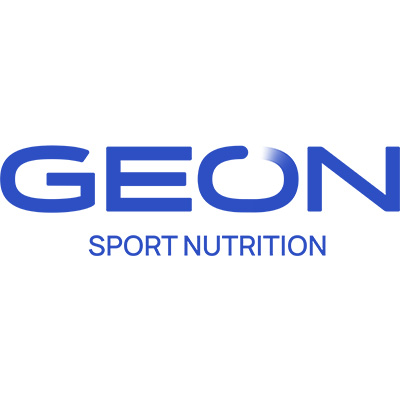 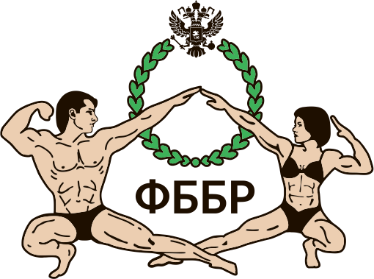 «УТВЕРЖДАЮ»Президент РОО «ФБМО»_________________Р.Н. Дудушкин«______» __________________2022 г.«УТВЕРЖДАЮ»Президент РОО «ФБМО»_________________Р.Н. Дудушкин«______» __________________2022 г.«СОГЛАСОВАНО»ПРЕЗИДЕНТ ОФСОО «ФББР»      _____________А.В. Вишневский    «_____» ________________2022 г.«СОГЛАСОВАНО»ПРЕЗИДЕНТ ОФСОО «ФББР»      _____________А.В. Вишневский    «_____» ________________2022 г.ПОЛОЖЕНИЕ О ПРОВЕДЕНИИ ВСЕРОССИЙСКИХ соревнованийпо БОДИБИЛДИНГУ И фитнесу“grand-prix Dudushkin fitnessfamily”12 марта 2022 годаПОЛОЖЕНИЕ О ПРОВЕДЕНИИ ВСЕРОССИЙСКИХ соревнованийпо БОДИБИЛДИНГУ И фитнесу“grand-prix Dudushkin fitnessfamily”12 марта 2022 годаПОЛОЖЕНИЕ О ПРОВЕДЕНИИ ВСЕРОССИЙСКИХ соревнованийпо БОДИБИЛДИНГУ И фитнесу“grand-prix Dudushkin fitnessfamily”12 марта 2022 годаПОЛОЖЕНИЕ О ПРОВЕДЕНИИ ВСЕРОССИЙСКИХ соревнованийпо БОДИБИЛДИНГУ И фитнесу“grand-prix Dudushkin fitnessfamily”12 марта 2022 годаПОЛОЖЕНИЕ О ПРОВЕДЕНИИ ВСЕРОССИЙСКИХ соревнованийпо БОДИБИЛДИНГУ И фитнесу“grand-prix Dudushkin fitnessfamily”12 марта 2022 годаМестоКатегорииКатегорииКатегорииКатегорииКатегорииМестоФитнес- бикиниПляжный б/бБодибилдингБодифитнесФит-модель15 0005 00010 0005 0005 00025 0005 0005 0005 0005 00035 0005 0005 0005 0005 000МестоНоминацияНоминацияНоминацияНоминацияНоминацияНоминацияНоминацияНоминацияНоминацияНоминацияНоминацияНоминацияМестоФитнес бикиниФитнес бикини - мастераФитнес бикини - новичкиПляжный б/бЖенский фитнесБодибилдингАтлетикБодифитнесФит-модельФит-модель (мастера)Классический бодибилдингВелнесАтлетический бодибилдинг150 00010 00010 00030 00030 000150 00030 00030 00030 00010 00015 00015 00015 000240 000--20 00020 00050 00020 00020 00020 000-10 00010 00010 000330 000---10 00030 00010 000---5 0005 0005 000420 000------------